Preparing for Transition from Key Stage 4 to Key Stage 5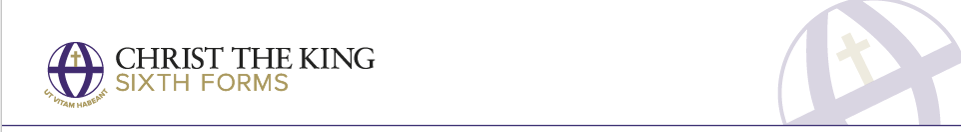 SubjectQualificationPoliticsA LevelRecommended Reading MaterialsRecommended Websites Essentials of UK Politics, A level (5th edition) - Andrew HeywoodThe Oxford Very Short Introduction Guides e.g. to Politics, Conservatism, LiberalismGlobal Politics-Robert Murphy British Politics: A very short introduction General introduction to British Politics - former MP Anthony WrightThe State We’re in - Will HuttonA daily broadsheet newspaper - e.g. The Guardian, The Times, The Independent, The Financial TimesBBC Politics website www.bbc.co.uk/news/politicsWeekly political magazines – e.g. New Statesman, The Spectator, The EconomistA Level Politics Lots of resources and a useful blog http://alevelpolitics.com/Edexcel Exam board site Edexcel AS & A level Politics (2017) | Pearson qualificationsThe Economist Articles on news and current affairs. Limited number of articles for free www.economist.comtutor2u Website aimed at Politics A Level. Amazing blog and exam prep. www.tutor2u.netPreparation TasksRecommended Research Create an A3 information sheet, with facts and images, of the following British Prime Ministers: Margaret Thatcher, John Major, Tony Blair, Gordon Brown, David Cameron, Theresa May and Boris JohnsonFind at least 5 newspaper articles about British Politics – create 5 bullet points which summarise each article and annotate to identify the political allegiance of the journalist in each articleWhat is the role of the British Prime Minister? Briefly explainWhat is the role of the Queen in British politics? Briefly explainResearch Labour and Conservative policy in the following areas (create a comparison table) European Union, Voting age, Scotland, Constitutional reform, Education, The EconomyCreate a table showing the election results from 2019. Ensure you include o Number of seats for each party, Percentage of the vote & seats each party received, Statistics for the number of female / ethnic minority / non-university / non- Oxbridge / went to state schoolResearch and define the following key terms: Get examples to support (make sure they are UK based and related to the constitution) Constitution, Codified, Uncodified, Entrench, Judicial review, Unitary constitution, Federal constitutionRecommended trips or visits this SummerRecommended trips or visits this SummerTrip to Parliament, Supreme Court, London Assembly and your local town hall.Karl Marx walking tour - TripAdvisor Trip to Parliament, Supreme Court, London Assembly and your local town hall.Karl Marx walking tour - TripAdvisor Tasks to CompleteTasks to CompleteCreate a summary of the 2019 manifestos of the 3 main parties (Conservative, Labour, Lib Dem). Include their policy on welfare, economy, foreign policy and law and orderCreate a diagram showing how laws are passed. Include an example of a recent lawCreate a diagram showing how Parliament worksResearch your local MP and create a fact file on them – include when they became an MP, their majority, their party and what they have done to improve their constituencyCreate a summary of the 2019 manifestos of the 3 main parties (Conservative, Labour, Lib Dem). Include their policy on welfare, economy, foreign policy and law and orderCreate a diagram showing how laws are passed. Include an example of a recent lawCreate a diagram showing how Parliament worksResearch your local MP and create a fact file on them – include when they became an MP, their majority, their party and what they have done to improve their constituency